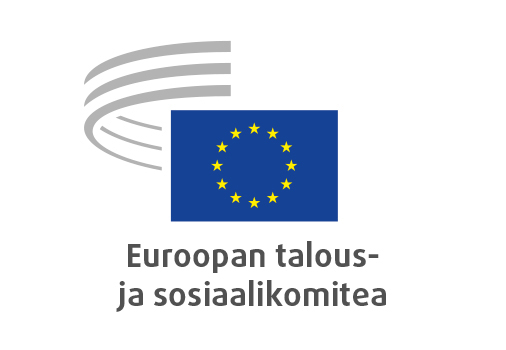 Bryssel 29. toukokuuta 2020Sisällys1.	TYÖLLISYYS, SOSIAALIASIAT JA KANSALAISUUS	32.	MAATALOUS, MAASEUDUN KEHITTÄMINEN JA YMPÄRISTÖ	7Lausuntojen hyväksyminen etäjärjestelyin järjestettiin 5. ja 7. toukokuuta kolmessa vaiheessa: äänestäminen tilapäistä poikkeamista Euroopan talous- ja sosiaalikomitean työjärjestyksestä covid-19-pandemian Euroopan unionissa aiheuttamien poikkeuksellisten ehkäisevien ja suojaavien toimenpiteiden vuoksi koskevan puheenjohtajan päätöksen vahvistamisesta aamupäivällä 5. toukokuuta, äänestäminen lausuntoluonnoksiin esitetyistä muutosehdotuksista ja kompromissiehdotuksista iltapäivällä 5. toukokuuta ja äänestäminen lopullisista lausuntoteksteistä aamupäivällä 7. toukokuuta.Etämenettelyssä hyväksyttiin seuraavat lausunnot:TYÖLLISYYS, SOSIAALIASIAT JA KANSALAISUUSTyöllisyyden suuntaviivat 2020Yleisesittelijä:	Ellen Nygren (työntekijät-ryhmä – SE)Viiteasiakirjat:	COM(2020) 70 final – 2020/0030 (NLE)EESC-2020-01835-00-00-ACKeskeiset kohdatETSK on tyytyväinen ehdotettuihin tarkistettuihin työllisyyden suuntaviivoihin ja tunnustaa niiden roolin EU:n jäsenvaltioiden työllisyyspolitiikan pitkän aikavälin ohjenuorana. Komitea katsoo, että EU:n ja sen jäsenvaltioiden on jatkettava erojen poistamiseen ja lähentymisen lisäämiseen tähtääviä toimia. ETSK:n mielestä nykyisessä covid-19-tilanteessa toimien koordinointia on parannettava. Tarvitaan välttämättä kattava Euroopan talouden elvytyssuunnitelma, jotta pystymme vastaamaan parhaamme mukaan covid-19-pandemian seurauksiin ja jälleenrakentamaan Euroopan taloutta niin, että se on jatkossa kestävämmällä pohjalla ja sietokykyisempi. Komitea esittää, että vuoden 2020 työllisyyden suuntaviivoihin sisällytetään täydentävä ja ylimääräinen, hätätilanteeseen liittyvä työllisyyden suuntaviiva, jotta EU:n jäsenvaltioiden työllisyyspolitiikkoja voitaisiin mukauttaa tarvittavalla tavalla.Suuntaviivan 5 osalta ETSK katsoo, että työllisyyden suuntaviivoissa tulee pyrkiä siihen, että uusien työnteon muotojen suuntaus muunnetaan yhdenvertaisiksi työllistymismahdollisuuksiksi. Komitea suhtautuu myönteisesti kehotukseen varmistaa asianmukaiset ja oikeudenmukaiset palkkajärjestelmät joko parantamalla lakisääteisiä vähimmäispalkkamekanismeja maissa, missä ne ovat olemassa, tai työehtosopimusneuvottelujen kautta. Työmarkkinaosapuolten osallistuminen on avainasemassa. Suuntaviivaan olisi näin ollen sisällyttävä myös ehdotuksia, joilla voidaan tehostaa työehtosopimuksia lisäämällä niiden kattavuutta.Suuntaviivan 6 osalta ETSK kehottaa toteuttamaan tehokkaampia eurooppalaisia ja kansallisia strategioita, joilla varmistetaan tarvittava kestäväpohjainen rahoitus kaikkien aikuisten täydennys- ja uudelleenkoulutukseen elinikäisen oppimisen kautta ja joissa keskitytään etenkin tehokkaan tuen tarjoamiseen työntekijöille ja työttömille.Suuntaviivan 7 osalta ETSK katsoo, että on tehtävä enemmän työmarkkinaosapuolten vuoropuhelun helpottamiseksi ja edistämiseksi sekä jäsenvaltioiden että Euroopan tasolla. Kansalaisyhteiskunnan osallistamisessa on edistytty eurooppalaisen ohjausjakson yhteydessä, ja sitä on kehitettävä edelleen. ETSK katsoo, että tähän suuntaviivaan olisi myös sisällytettävä tarve parantaa työterveyttä ja -turvallisuutta koskevia säännöksiä. Nykyisessä covid-19-tilanteessa viranomaisten, yritysten, palkansaajien ja työmarkkinaosapuolten tulee kaikkien olla mukana suojelemassa työntekijöitä, heidän perheitään ja yhteiskuntaa yleisesti. Pienille ja mikroyrityksille tulisi antaa työterveys- ja -turvallisuusohjelmia koskevaa taloudellista ja räätälöityä käytännön tukea työpaikkojen mukauttamiseksi sekä työntekijöitä suojelevien uusien menettelyjen ja käytäntöjen pikaiseksi toteuttamiseksi. Suuntaviivan 8 osalta komitea muistuttaa, että on torjuttava syrjintää. Sosiaalisen suojelun ja terveydenhuollon on oltava kaikkien ulottuvilla. Naisten työmarkkinoille osallistumista sekä kaikkien aktiivisena ikääntymistä olisi tuettava. Työllisyyden suuntaviivoissa tulisi myös tarttua sellaisiin tavoitteisiin kuin sosiaalisen suojelun täysi ja tosiasiallinen kattavuus, asianmukaisuus ja avoimuus.Yhteyshenkilö:: 	Ana Dumitrache(p. +32 25468131 – sähköposti: Ana.Dumitrache@eesc.europa.eu) Väestönkehityksen haasteet EU:ssa taloudellisten ja kehityserojen valossa Esittelijä:	Stéphane Buffetaut (työnantajat-ryhmä – FR)Toinen esittelijä:	Adam Rogalewski (työntekijät-ryhmä – PL)Viiteasiakirjat:	valmisteleva lausunto	EESC-2019-04587-00-00-ACKeskeiset kohdatEU:n nykyinen väestötilanne edellyttää kokonaisvaltaista toimintatapaa, joka kattaa sosiaali- ja talouspolitiikat, aktiiviset työmarkkina- ja koheesiopolitiikat, perheitä tukevat politiikat ja erityisesti mahdollisuuden sovittaa yksityis- ja perhe-elämä yhteen työelämän kanssa, ikääntyviä työntekijöitä koskevat erityistoimenpiteet, aktiivisena ja terveenä ikääntymistä koskevat politiikat, yhdennetyt maahanmuutto- ja kotouttamispolitiikat sekä toimenpiteet ja politiikat aivovuodon estämiseksi.Syntyvyys ei todennäköisesti tule enää kasvamaan huomattavasti, joten on äärimmäisen tärkeää lisätä työmarkkinoille osallistumista, jotta voidaan vastata Euroopan väestötilanteesta johtuviin seurauksiin. Työttömyysaste, vajaatyöllisyys ja työvoiman ulkopuolella olevien osuus ovat liian korkealla liian monissa jäsenvaltioissa etenkin nuorten keskuudessa. EU:n on asetettava työttömyyden torjunta yhdeksi ensisijaisista tavoitteistaan.Dynaaminen väestönkehitys liittyy myös luottamukseen tulevaisuutta kohtaan. Sen vuoksi EU tarvitsee vahvaa taloutta ja vahvaa sosiaalipolitiikkaa. Euroopan sosiaalisten oikeuksien pilarin täytäntöönpano on erittäin tärkeä tekijä EU:n väestötilanteen parantamisessa. Lasten saaminen ei saa olla este työuralle tai syy köyhtymiseen tai ostovoiman menetykseen suurtenkaan perheiden kohdalla. On tärkeää pitää yllä ja toteuttaa vakaata ja ennakoivaa perhepolitiikkaa ja ihmiskeskeistä työmarkkinapolitiikkaa.Sisäinen liikkuvuus on EU:n perusvapaus, joka vahvistaa Euroopan kilpailukykyä ja tarjoaa mahdollisuuksia kansalaisille. Kun tarkastellaan EU:n sisäistä liikkuvuutta ja sisäiseen muuttoliikkeeseen liittyvää aivovuotoa ja työntekijöiden poismuuttoa, jäsenvaltioiden ylöspäin tapahtuva sosiaalinen ja taloudellinen lähentyminen on paras ratkaisu, mutta siihen tarvitaan aikaa. Maahanmuutto ei ehkä yksinään ole ratkaisu Euroopan väestötilanteeseen, mutta se voi auttaa ratkaisun löytämisessä, jos sitä tuetaan oikeudenmukaisella ja kestävällä pohjalla olevalla kotouttamispolitiikalla, jolla autetaan tulijoita asettautumaan ja välttämään kotoutumisvaikeuksia.Covid-19-kriisi vaikuttaa merkittävästi EU:n tuleviin toimintapolitiikkoihin, joilla vastataan väestönkehityksen haasteisiin ja kasvaviin eroihin jäsenvaltioiden välillä. Komitea kehottaa EU:ta valmistelemaan asiaan liittyviä toimintapolitiikkoja ja osoittamaan niihin tavoitteiltaan kunnianhimoisen rahoituksen, jotta kansalaisia voidaan suojella pandemian ja ennen kaikkea sitä seuraavan talouskriisin haitallisilta vaikutuksilta, ja näin lieventää kielteisiä sosiaalisia vaikutuksia.Yhteyshenkilö:: 	Triin Aasmaa(p. +32 25469524 – sähköposti: Triin.Aasmaa@eesc.europa.eu)Elinikäisen oppimisen ja valmiuksien kehittämisen kestäväpohjainen rahoitusEsittelijä:	Tatjana Babrauskienė (työntekijät-ryhmä – LT)Toinen esittelijä:	Pavel Trantina (moninainen Eurooppa – CZ)Viiteasiakirjat:	valmisteleva lausunto	EESC-2019-04762-00-00-ACKeskeiset kohdatLausuntoa oli pyytänyt puheenjohtajavaltio Kroatia, joka on korostanut tarvetta tehostaa elinikäistä oppimista nykyisessä, yhä dynaamisempien työmarkkinoiden tilanteessa.Lausunnossaan komitea kehottaa Euroopan komissiota ja jäsenvaltioita takaamaan kaikille kansalaisille Euroopassa oikeuden laadukkaaseen ja osallistavaan elinikäiseen oppimiseen työpaikoilla ja muualla sekä tukemaan näiden periaatteiden noudattamista kestäväpohjaisen, työmarkkinaosapuolten ja kansalaisyhteiskunnan kanssa sovitun julkisen rahoituksen turvin. ETSK pitää tarpeellisina sellaisia rahoitusmekanismeja, joiden avulla saadaan käyttöön kansallisia resursseja ja joiden yhteydessä kustannukset jaetaan asianmukaisesti viranomaisten ja yksityisten tahojen sekä yksittäisten henkilöiden ja muiden asiaankuuluvien sidosryhmien (esim. työmarkkinaosapuolten, koulutuksen järjestäjien ja kansalaisjärjestöjen) kesken.ETSK toistaa kehotuksensa kiinnittää enemmän huomiota sosiaalisiin investointeihin, joita tehdään muun muassa koulutukseen ja elinikäiseen oppimiseen. Komitean mielestä olisi hyvä keskustella siitä, voitaisiinko nk. kultaista sääntöä, jonka mukaan tulevaisuuteen tähtäävät julkiset investoinnit jätetään talous- ja rahaliiton finanssipoliittisten sääntöjen mukaisten julkistalouden nettoalijäämälaskelmien ulkopuolelle, soveltaa myös EU:n rakennerahastovaroista tuettuihin sosiaalisiin investointeihin.Komitea katsoo, että elinikäistä oppimista koskevan politiikan kehittämisen ja toteuttamisen demokraattinen hallinnointi, mukaan lukien todellinen työmarkkinavuoropuhelu ja järjestäytyneen kansalaisyhteiskunnan kuuleminen, lisää investointien tuloksekkuutta politiikan tavoitteiden saavuttamisessa.ETSK kehottaa jäsenvaltioita huolehtimaan tehokkaan tuen tarjoamisesta niille työntekijöille ja työttömille, joilla on vaikeuksia päästä laadukkaaseen ja osallistavaan aikuiskoulutukseen. Tätä varten tulee osoittaa kohdennettua rahoitusta sitä tarvitseville, kuten työttömille, epätyypillisessä työsuhteessa oleville, vähäisen ammattitaidon omaaville, vammaisille, ikääntyville työntekijöille ja sosioekonomisesti muita heikommassa asemassa oleviin ryhmiin kuuluville henkilöille, kiinnittäen huomiota myös sukupuoliulottuvuuteen.Lisäksi ETSK kehottaa EU:n toimielimiä sopimaan yhteisestä kattavasta avaintaitojen viitekehyksestä, joka ulottuu kouluopetusta laajemmalle ja jossa siis otetaan huomioon aikuiskoulutuksen ja elämäntaitojen hankkimisen tarve ja korostetaan etenkin oppimistaitoja ja demokraattisen kansalaisuuden edellyttämiä taitoja, jotka ovat olennaisia, kun tarkoituksena on kannustaa aikuisia aktiiviseen toimintaan yhteiskunnassa. Komitea kehottaa myös investoimaan nykyistä enemmän epävirallisiin ja arkisiin oppimisympäristöihin, sillä niillä on erittäin suuri merkitys näiden taitojen hankkimisen kannalta.ETSK kaipaa koulutuspolitiikkaan ja elinikäisen oppimisen politiikkaan monivivahteisempaa käsitystä oppimisympäristöjen tarpeista, ja ohjaavana yleisperiaatteena tulee olla oppijoiden yksilöllisen ja ainutlaatuisen potentiaalin tukeminen. Tällaisen käsityksen omaksuminen tarkoittaa sitä, että tunnustetaan virallisen koulutuksen ulkopuolisten oppimisympäristöjen arvo ja että tunnustus tapahtuu myös jatkuvien investointien muodossa.Komitea toteaa, että covid-19-pandemian yhteydessä on havaittu, että oppiminen voi mukautua nopeasti olosuhteiden muutoksiin. Oppijat omaksuvat erilaisia uusia toimintatapoja, kuten itsenäistä tai projektioppimista, heistä tulee uteliaampia, ja he parantavat tietoteknisiä taitojaan voidakseen osallistua etäopiskeluun. Käytössä on useita digitaalisia alustoja, jotka ovat tarjolla ilmaiseksi. Olennaiset monialaiset taidot auttavat sekä oppijoita että opettajia sopeutumaan muutokseen. Kun elämä palaa ”normaaliksi”, yhteiskunnan olisi otettava saaduista kokemuksista oppia ja jatkettava näiden toimintatapojen ja taitojen kehittämistä sekä investoitava niihin riittävästi, jotta jokainen oppija kykenee sosiaalisesta tilanteestaan riippumatta osallistumaan ja hyötymään niistä.Komitea kehottaa lopuksi kaikkia EU:n ja kansallisen tason päätöksentekijöitä vastaamaan lausunnossa esiin tuotuihin elinikäisen oppimisen edellytyksiin liittyviin nykyisiin haasteisiin ja tukemaan taloudellisesti niiden ratkaisemista.Yhteyshenkilö:: 	Ana Dumitrache(p. +32 25468131 – sähköposti:  Ana.Dumitrache@eesc.europa.eu)MAATALOUS, MAASEUDUN KEHITTÄMINEN JA YMPÄRISTÖEuroopan maaseudun kehittämisen maatalousrahaston ja Euroopan maatalouden tukirahaston siirtymäsäännöksetEsittelijä: 	Arnold Puech d'Alissac (työnantajat-ryhmä – FR)Viiteasiakirjat:	COM(2019) 581 final – 2019/0254 (COD)EESC-2019-05784-00-00-ACKeskeiset kohdatETSK suhtautuu myönteisesti komission ehdotukseen, jonka mukaan vuosi 2021 on yhteisen maatalouspolitiikan (ensimmäisen ja toisen pilarin) siirtymävuosi. Vuosi ilman ensimmäisen pilarin suoria tukia olisi aiheuttanut alijäämiä kaikille viljelijöille, ja vuosi ilman toisen pilarin tukia olisi katkaissut sitoumukset, joihin liittyy korkeatasoisia ympäristö- tai ilmastotavoitteita, ja olisi lykännyt uudenaikaistamiseen suunnattavia investointeja.ETSK on tyytyväinen siihen, että tuen saannin edellytykset on pidetty samoina vuosina 2020 ja 2021, sillä EU:n viljelijät tuntevat jo nämä ehdot ja viherryttämisen.ETSK suhtautuu varauksella muutoksista ilmoittamiselle asetettuun määräaikaan 1. elokuuta 2020. Jos monivuotisesta rahoituskehyksestä 2021–2027 sopiminen viivästyy, aikaa ei välttämättä jää tarvittavien päätösten tekemiseen kansallisella tasolla.Mahdollisuuteen pidentää maaseudun kehittämisohjelmia vuodella on liitettävä mahdollisuus käyttää kaikki vuosina 2014–2020 käyttämättä jäänet toisen pilarin varat vuoden 2020 jälkeen.ETSK kannattaa toisen pilarin monivuotisten toimenpiteiden (luonnonmukaisen maatalouden tukitoimenpiteet, maatalouden ympäristö- ja ilmastotoimenpiteet) jatkamista vuodella, mutta pyytää, että sitoumusten kestoksi asetetaan viisi vuotta niin kuin jaksolla 2014–2020. Ehdotus rajata kesto kolmeen vuoteen aiheuttaa hallinnollista vaivaa ja heikentää tuloksia ympäristön kannalta.Komitea korostaa erityisesti, että toisen pilarin varojen nopea käyttöönotto on ratkaisevan tärkeää, jotta voidaan varmistaa toiminnan elpyminen covid-19-pandemian aiheuttaman kriisin jälkeen. Erityisesti olisi tuettava nuorten viljelijöiden toiminnan aloittamista, kriisin aikana suuresti arvostettuja lyhyitä toimitusketjuja, yhteisiä tuotanto- ja markkinointitoimia sekä maatilamatkailua. Tässä yhteydessä on kiinnitettävä erityistä huomiota syrjäisimpiin alueisiin sekä saari-, vuoristo- ja eristyneisiin alueisiin, jotka ovat erittäin riippuvaisia matkailusta.Yhteyshenkilö:	Arturo Iniguez(p. +32 25468768 – sähköposti: Arturo.Iniguez@eesc.europa.eu)Tonnikalan monivuotinen hoitosuunnitelmaEsittelijä: 	Gabriel Sarró Iparraguirre (moninainen Eurooppa – ES)Viiteasiakirjat:	COM(2019) 619 final – 2019/0272 (COD)EESC-2020-00223-00-00-ACKeskeiset kohdatETSK suhtautuu myönteisesti monivuotisen hoitosuunnitelman vahvistamiseen tonnikalan kalastusta varten Itä-Atlantilla ja Välimerellä, sillä tonnikalakannan biomassataso on nykyisin historiallisen suuri ja mahdollistaa siten edellisessä elvytyssuunnitelmassa vahvistettujen kiireellisten toimenpiteiden lopettamisen.Komitea katsoo, että sellaisen Euroopan unionin monivuotisen hoitosuunnitelman vahvistaminen, jolla taataan Kansainvälisen Atlantin tonnikalojen suojelukomission vuonna 2018 pitämässä 21. erityiskokouksessa hyväksymän suosituksen 18-02 mukaisten toimenpiteiden soveltaminen, on paras keino pitää kanta kestävän enimmäistuoton takaavaa biomassatasoa suurempana ottaen huomioon tämän lajin kalastuksessa käytettävien erilaisten pyydysten ja kalastusmenetelmien erityisominaisuudet.ETSK kehottaa lainsäätäjiä ajantasaistamaan asetusehdotusta niin, että siihen sisällytetään Kansainvälisen Atlantin tonnikalojen suojelukomission vuonna 2019 antamassa suosituksessa 19-04 sovitut muutokset.Yhteyshenkilö:	Arturo Iniguez(p. +32 25468768 – sähköposti: Arturo.Iniguez@eesc.europa.eu)____________LAUSUNTOJEN HYVÄKSYMINEN ETÄJÄRJESTELYIN

5. JA 7. TOUKOKUUTA 2020 
ANNETUT LAUSUNNOTTämä asiakirja on saatavana unionin virallisilla kielillä komitean internetsivuilla osoitteessahttps://www.eesc.europa.eu/fi/our-work/opinions-information-reports/plenary-session-summariesMainitut lausunnot ovat haettavissa sähköisessä muodossa komitean hakukoneellahttps://dmsearch.eesc.europa.eu/search/opinion